1. Setkání v knihovně 5. října 2022Při prvním setkání se děti dozvěděly: Jak se říká paní, co pracuje v knihovně. Kde se půjčují knížky. Jak se správně chovat v knihovně. Kde najdou dětské oddělení. Kde bydlí skřítek „Knižníček“ a že Červená Karkulka nepotkala jezevce.Následné aktivity v mateřské škole – Jak vypadá skřítek „Knižníček“? (výtvarná aktivita), výroba leporela „O Červené Karkulce“Ukázky dětských prací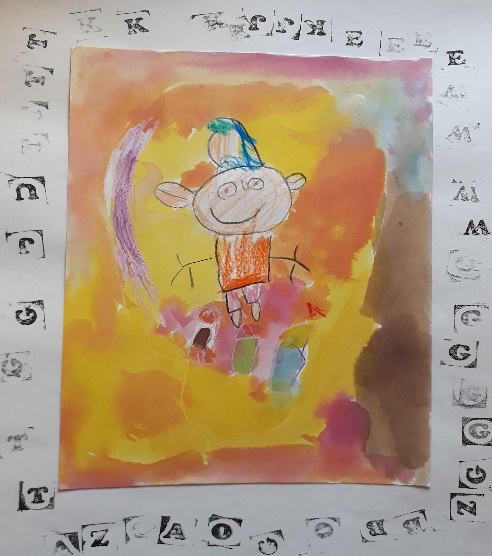 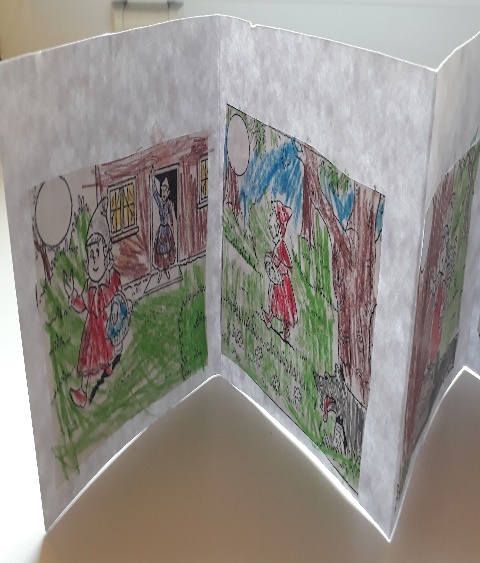 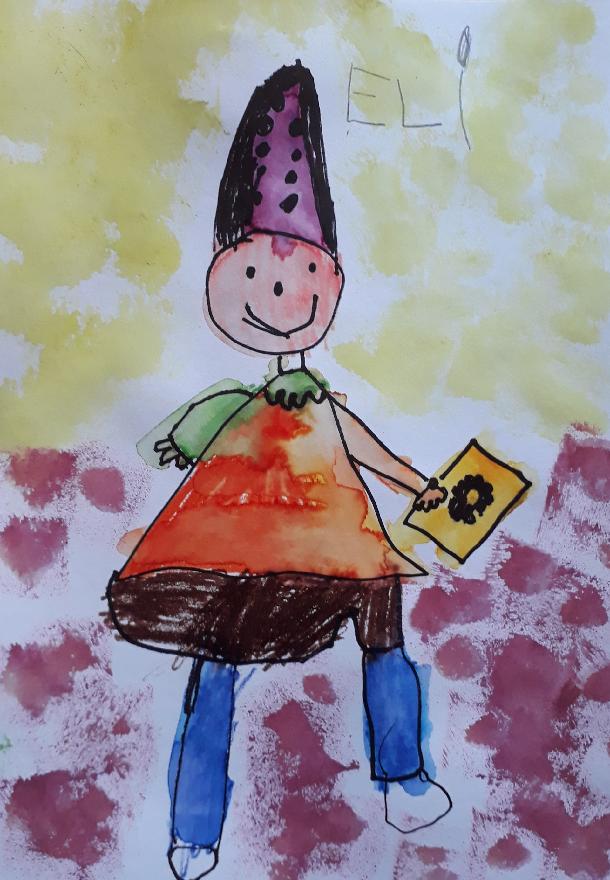 